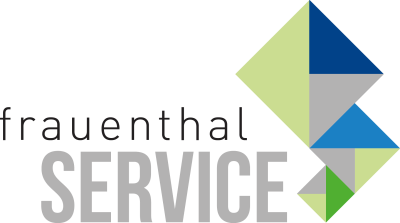 PRESSEINFORMATIONWien, im Juni 2021 NEU: Frauenthal Container-Service
Ihr Lager, Büro & Co auf ZeitIn Kooperation mit Containex bieten SHT, ÖAG und die Kontinentale ihren Kunden ab sofort verschiedene Miet-Container an. Im Programm sind Materialcontainer, Mannschaftscontainer und WC-Container. In 2 Größen (10 und 20 Fuß) und in verschiedenen Ausstattungsvarianten machen die Container die Baustellenorganisation sicher, flexibel und effizient. Dragan Skrebic, Gesamtverantwortlicher für Vertrieb & Marketing bei Frauenthal, über die vielen Vorteile des neuen Angebots: „Die Abwicklung der Baustellen und Projekte wird für Kunden mit unserem Container-Service erleichtert. So gibt es nur einen Ansprechpartner von der Baustelleneinrichtung bis zur Warenanlieferung. Nach Abstimmung mit unserer Logistik bestücken wir Container sogar über Nacht. So können Kunden bereits in der Früh über die Ware verfügen. Ein digitales Zugangsschloss sorgt per Chip für den Zutritt und die Nachvollziehbarkeit der Zutritte. Mit unserer Container-Lösung sind Artikel jederzeit griffbereit und dabei sicher vor fremdem Zugriff, Beschädigung, Wind und Wetter geschützt. Kurz: Ein reibungsloser Baustellen-Ablauf ist garantiert. Wir sind überzeugt, dass wir Kunden mit dieser neuen Container-Servicelösung wieder ein Stück erfolgreicher machen werden.“  Die Frauenthal Handel Gruppe greift in Kooperation mit Containex auf sieben Container-Depots in ganz Österreich und somit auf das größte und breiteste Container-Lager zurück. Die Dichte an Depots hält die Zustell- und Abholkosten auf einem niedrigen Niveau und sorgt für Tempo bei der Lieferung.Ansprechpartner für das neue Container-Service ist der persönliche Kundenbetreuer bei SHT, ÖAG oder der Kontinentale.www.frauenthal-service.at
Frauenthal Handel Gruppe / SHT / ÖAG / Kontinentale / Elektromaterial.at
Constantin Otto Wollenhaupt, M.A.
Bereichsleiter Marketing & Markensprecher ALVA, Frauenthal Handel Gruppe
M: +43 664 88526420
Constantin.WOLLENHAUPT@fts.atMag. Nina Schön
Marketing, Frauenthal Service AG
T: +43 5 07 80 2281
nina.SCHOEN@fts.at